 Внеочередное  заседание                                  ХХVII -го созыва                                                                           РЕШЕНИЕОб утверждении проекта генерального плана сельского поселения Вострецовский  сельсовет муниципального района Бураевский район Республики БашкортостанСовет сельского поселения Вострецовский сельсовет муниципального района Бураевский район РЕШИЛ:            1.Утвердить проект генерального плана сельского поселения Вострецовский  сельсовет муниципального района Бураевский район Республики Башкортостан в двух томах. 2.Контроль за исполнением настоящего решения возложить на постоянные комиссии Совета сельского поселения.           3.Решение обнародовать на информационном стенде администрации сельского поселения Вострецовский  сельсовет муниципального района Бураевский район Республики Башкортостан после его принятия и подписания в установленном порядке.Председатель Совета сельского поселения Вострецовский  сельсовет муниципального района Бураевский район Республики Башкортостан     ___________ М.Т.Зариповс.Вострецово  24 октября 2016 г.№ 58 Башкортостан Республикаhы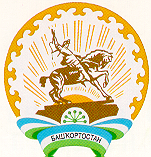 Борай районы муниципальрайонының Вострецов ауылсоветы ауыл биләмәhе Советы452974, Борай районы, Вострецово ауылы,       Мәктәп урамы, 3  т. 2-72-14Республика Башкортостан Совет сельского поселения  Вострецовский сельсовет муниципального района Бураевский район 452974, Бураевский район, с. Вострецово,            ул. Школьная, 3 т. 2-72-14